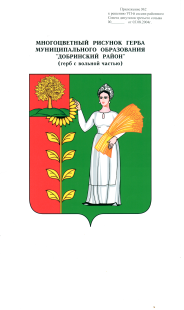 П О С Т А Н О В Л Е Н И ЕАДМИНИСТРАЦИИ СЕЛЬСКОГО ПОСЕЛЕНИЯНИЖНЕМАТРЕНСКИЙ СЕЛЬСОВЕТДобринского муниципального района Липецкой области31.12.2019г.	                                  с.Нижняя Матренка                                № 118О плане реализации муниципальной  программы «Устойчивое развитие территории сельского поселения Нижнематренский сельсовет Добринского  муниципального района Липецкой области   на 2019-2024 годы» на 2020 г.В соответствии с решением Совета депутатов сельского поселения от 22.06.2009г. № 155-рс «О Стратегии социально-экономического развития  сельского поселения Нижнематренский сельсовет Добринского муниципального района Липецкой области на период до 2020 года»  (с изменениями от 04.04.2012г. № 94-рс, от 17.10.2018г. №181-рс),  постановлением администрации сельского поселения от 19.09.2013г.  № 54 «Об утверждении порядка разработки, реализации и проведения оценки эффективности реализации муниципальных программ    сельского  поселения Нижнематренский сельсовет Добринского муниципального района», администрация сельского поселения Нижнематренский сельсовет ПОСТАНОВЛЯЕТ:1. Утвердить план реализации муниципальной  программы «Устойчивое развитие территории сельского поселения Нижнематренский  сельсовет Добринского муниципального района Липецкой области на 2019-2024 годы»  на 2020 г. (приложение).2. Настоящее постановление вступает в силу с 01.01.2020 г.3. Контроль за исполнением настоящего постановления оставляю за собой.Глава администрациисельского поселенияНижнематренский сельсовет						В.В.Батышкин Принятыпостановлением администрациисельского поселения Нижнематренский сельсоветот 31.12.2019г.  № 118План реализации муниципальной программы «Устойчивое развитие территории сельского поселения Нижнематренский сельсовет Добринского муниципального района Липецкой области на 2019-2024 годы» на 2020 год№ п/пНаименование подпрограммы, основных мероприятий, мероприятий1Срок начала реализации1Срок окончания реализацииКод бюджетной классификации (ГРБС, РзПр, ЦСР)2Объем ресурсного обеспечения за счет средств местного бюджета (тыс. руб.)1234561Подпрограмма 1 Обеспечение  населения качественной, развитой инфраструктурой и повышение уровня благоустройства территории сельского поселения Нижнематренский сельсовет01.01.201931.12.20190,0Основное мероприятие 1  задачи 1 подпрограммы 1. Содержание инфраструктуры сельского поселения Нижнематренский сельсовет, в т.ч.01.01.201931.12.2019…Основное мероприятие 2 задачи 2 подпрограммы 1Текущие расходы на содержание и поддержание в рабочем состоянии систем уличного освещения сельского поселения,в т.ч.01.01.201931.12.2019910050301102S61502442230,0Основное мероприятие 3 задачи 2 подпрограммы 1Прочие мероприятия по благоустройству сельского поселения.в т.ч.01.01.201931.12.2019910050301103999992442250,0Подпрограмма 2. Развитие социальной сферы  на территории сельского поселения Нижнематренский сельсовет01.01.201931.12.20191042,3Основное мероприятие 1 задачи 1 подпрограммы 2Создание условий и проведение мероприятий, направленных на развитие физической культуры и массового спорта в сельском поселении.01.01.201931.12.2019Основное мероприятие 2 подпрограммы 2 «Создание условий и проведение мероприятий,  направленных на развитие  культуры сельского поселения»01.01.201731.12.2017910080101204091005402511042,3Подпрограмма 3 Обеспечение безопасности  человека и природной среды на территории  сельского поселения  Нижнематренский сельсовет01.01.201931.12.201991003140130120044Основное мероприятие 1  подпрограммы 3 Обеспечение первичных мер пожарной безопасности1.1Проведение мероприятий по обеспечению пожарной безопасности в сельском поселении01.01.201931.12.201991003140130120044244340Подпрограмма 4. Обеспечение реализации муниципальной политики на территории сельского поселения Нижнематренский сельсовет01.01.201931.12.201931,5Основное мероприятие 2 подпрограммы 4 Приобретение услуг по сопровождению сетевого программного обеспечения по электронному ведению похозяйственного учета 2.1 Расходы на приобретение программного обеспечения01.01.201931.12.2019910011301402S67902422266,5Основное мероприятие 3  подпрограммы 4 Ежегодные членские взносы в Ассоциацию «Совета муниципальных образований»3.1 Расходы на оплату членских взносов01.01.201931.12.2019910011301403200808532900,0Основное мероприятие 4  задачи 1 подпрограммы 4.Прочие мероприятия по реализации муниципальной политики в сельском поселении.01.01.201931.12.2019Основное мероприятие 5  задачи 1 подпрограммы 4.Пенсионное обеспечение муниципальных служащих сельского поселения,в т.ч.01.01.201931.12.20199101001014052037031226424,5Основное мероприятие 6  задачи 1 подпрограммы 4.Мероприятия , направленные на организацию повышения эффективности деятельности органов местного самоуправления, в т.ч.01.01.201931.12.2019Основное мероприятие 7 задачи 1  подпрограммы 4  Основное мероприятие «Обслуживание муниципального долга»01.01.201931.12.2019910130101407200907302310,5